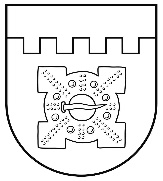 LATVIJAS REPUBLIKADOBELES NOVADA DOMEBrīvības iela 17, Dobele, Dobeles novads, LV-3701Tālr. 63707269, 63700137, 63720940, e-pasts dome@dobele.lvAPSTIPRINĀTIar Dobeles novada domes2024. gada 25. janvāra lēmumu Nr.7/12024. gada 25. janvāra					               Nolikums Par jaundzimušo sveikšanu Dobeles novada pašvaldībāIzdots saskaņā ar Pašvaldību likuma 5. panta pirmo daļu,Valsts pārvaldes  iekārtas likuma 72. panta pirmās daļas 2.punktu I. Vispārīgie jautājumiŠis nolikums nosaka kārtību, kādā tiek organizēta Dobeles novada jaundzimušo sveikšana Dobeles novada pašvaldībā (turpmāk – Pašvaldība) un kādā jaundzimušajiem tiek piešķirtas īpaši izgatavotas piemiņas veltes.Dobeles novada jaundzimušo sveikšanas pasākuma mērķis ir godināt Dobeles novada ģimenes un to jaundzimušos, veidojot piederības sajūtu Dobeles novadam.Reģistrējot jaundzimušo Pašvaldības Dzimtsarakstu nodaļā (turpmāk – Dzimtsarakstu nodaļa), vecākiem (aizbildņiem) (turpmāk – vecākiem) tiek pasniegta dāvana – grāmata “Mūsu bērns” un dzimšanas apliecības vāciņi, ja bērna pirmreizējā deklarētā dzīves vieta ir Pašvaldība.Pašvaldības rīkotā svinīgā pasākuma laikā iepriekšējā kalendārajā gadā dzimušajam bērnam tiek pasniegta īpaši izgatavota piemiņas velte – Kurzemes un Dobeles apriņķa bronzas stūra sakta ar gravējumu “Mazais Dobeles novadnieks” (turpmāk – Sakta).  Jaundzimušo sveikšanas pasākumu finansē no Pašvaldības kārtējā gada budžeta līdzekļiem.II.   Jaundzimušo sveikšanas pasākumu  organizēšanaJaundzimušo sveikšanas pasākumu organizē Dobeles novada Sabiedrisko attiecību nodaļa  (turpmāk - Sabiedrisko attiecību nodaļa) sadarbībā ar Dzimtsarakstu nodaļu.Jaundzimušo sarakstu katru gadu sagatavo Dzimtsarakstu nodaļa, pamatojoties uz Pilsonības un migrācijas lietu pārvaldes sniegto informāciju par iepriekšējā kalendārajā gadā dzimušajiem bērniem, kuriem uz iepriekšējā kalendāra gada 31. decembri dzīvesvieta deklarēta pašvaldības administratīvajā teritorijā. Dzimtsarakstu nodaļa pirms ielūgumu nosūtīšanas pārbauda ziņas par bērnu.Ielūgumu jaundzimušajam sagatavo Sabiedrisko attiecību nodaļa un nosūta vismaz mēnesi pirms pasākuma norises. Nedēļu pirms pasākuma vecākiem ir jāapstiprina dalība pasākumā, par to rakstiski paziņojot uz ielūgumā norādīto e-pastu.Ielūgumā jaundzimušā vecāki tiek informēti, ka pasākuma laikā notiks fotografēšana  un videoieraksta veikšana, fotogrāfijas un videoieraksts tiks publiskots. Ja vecāki nevēlas savas ģimenes fotogrāfiju un videoieraksta publiskošanu, tad par to rakstiski informē Sabiedrisko attiecību nodaļu. Ar savu dalību jaundzimušo sveikšanas pasākumā vecāki pēc noklusējuma apliecina, ka viņiem nav iebildumu par  fotografēšanu un videoieraksta veikšanu un attiecīgo materiālu publiskošanu.Lai informētu sabiedrību par pašvaldības darbību, īstenojot brīvprātīgo iniciatīvu,  pasākuma fotogrāfijas un videoieraksts tiek ievietots pašvaldības oficiālajā tīmekļvietnē  www.dobele.lv, pašvaldības profilos sociālajos tīklos un var tikt pārraidīts televīzijā. Informācija par pasākuma norisi un tā fotogrāfijas tiek publicētas pašvaldības informatīvajā izdevumā “Dobeles Novada Ziņas”. Vecāki, kuri netiek vai nevēlas apmeklēt Pašvaldības rīkoto pasākumu vai kādu iemeslu dēļ nav saņēmuši ielūgumu, Saktu sešu mēnešu  laikā var saņemt Sabiedrisko attiecību nodaļā, uzrādot personu apliecinošu dokumentu.Informācija par iespēju saņemt Saktu ārpus svinīgā pasākuma laika tiek norādīta ielūgumā.Domes priekšsēdētājs	I.Gorskis